Оказание психологической помощи в КГБУСО «Комплексный центр социального обслуживания населения Немецкого национального района»В нашем районе не принято обращаться к психологу. Если болеет тело, мы традиционно идём к врачу, а традиция лечить душу в нашем обществе еще не прижилась.Уже доказан факт, что большой процент людей, попавших в психиатрические больницы, могли бы туда не попасть, если бы в период эмоционального кризиса вовремя бы обратились за профессиональной помощью.       Так почему же люди не обращаются к психологу? С одной стороны люди не достаточно осведомлены, чем им может помочь психолог, некоторые не видят различия между психологом и психиатром, а с другой стороны одна из наших культурных особенностей – страх общественного мнения: «как можно откровенничать с посторонним человеком?», «что обо мне скажут?», «что я, псих?». Также силён в наших умах стереотип «Сор из избы не выноси!». Но вы только попробуйте себе приставить дом, в котором не убирали … 7? 18? 20? 30? 40?лет!!! А ведь в этот дом мы приглашаем людей – строим отношения. И, по началу, весь «мусор» прячем по углам, но потом он просто вываливается…Хотелось бы Вам рассказать о том, какие услуги оказывает психолог «Комплексного центра социального обслуживания населения Немецкого национального района».В нашем Центре вы можете бесплатно получить консультацию психолога, записаться самим или записать вашего ребенка на групповые занятия по развитию коммуникативных навыков, формированию самооценки, стрессоустойчивости, снижение чувства страха, тревожности и стабилизацию психоэмоционального состояния и т.д. Также вы можете стать участником тренингов по коррекции родительско-детских отношений, девиантного поведения,  повышение сензитивности родителей к их детям, выработка у родителей адекватного представления о возможностях и потребностях ребенка, психологическое просвещение родителей и их детей, реорганизация арсенала средств общения у родителей и их детей, обучение детей и родителей приемлемым способам выражать негативные эмоций, формирование у детей и родителей мотивации на преобразование взаимоотношений, преодолению конфликтных ситуаций и многое другое. Для граждан пожилого возраста проводятся занятия, направленные на поддержание когнитивных функций, мелкой и крупной моторики, а также поддержание социальной активности. В Центре имеется необходимое современное оборудование для работы с разными категориями граждан: дети, подростки, молодые люди, пенсионеры, граждане с ограниченными возможностями здоровья. Каждый нуждающийся в помощи и поддержке может получить ее, придя к нам на консультацию. Мы подберем удобное для вас время посещений и форму работы. Мы поможем вам организовать досуг и научиться находить из сложных ситуаций. Ждем вас по адресу с. Гальбштадт, ул. Школьная д.17а. Тел.: 22-4-14График работы: 	Пн – Пт 8:30 – 17:00Перерыв  12:30 – 14:00 Сб – Вс – Выходной 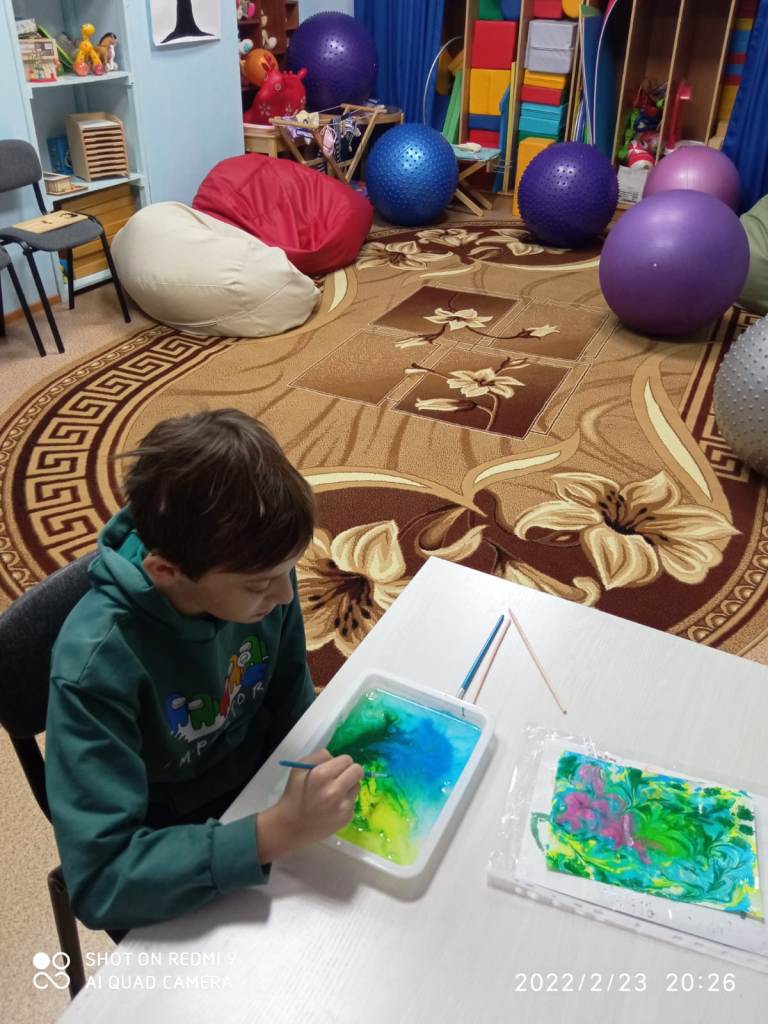 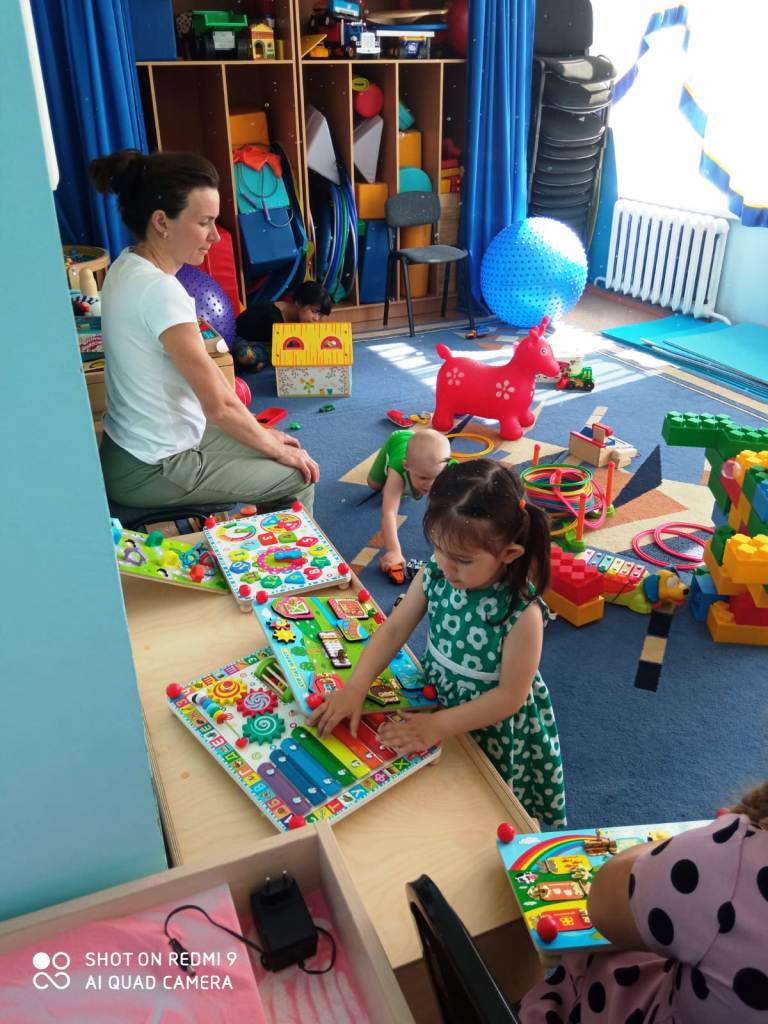 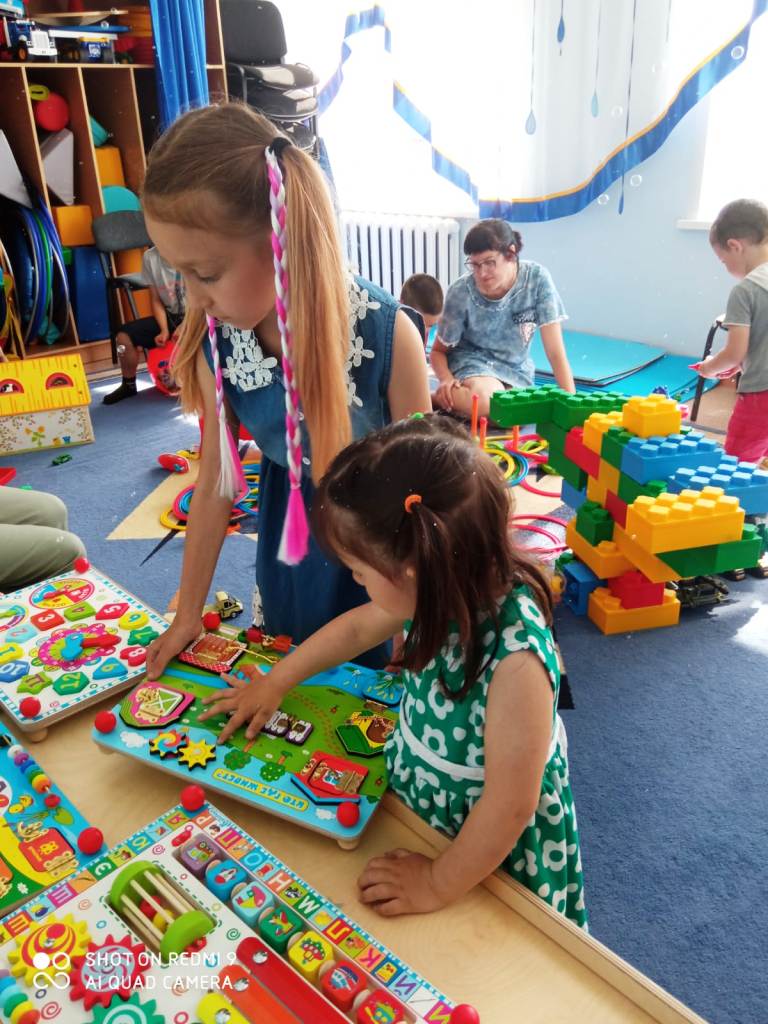 